Spooky Read Night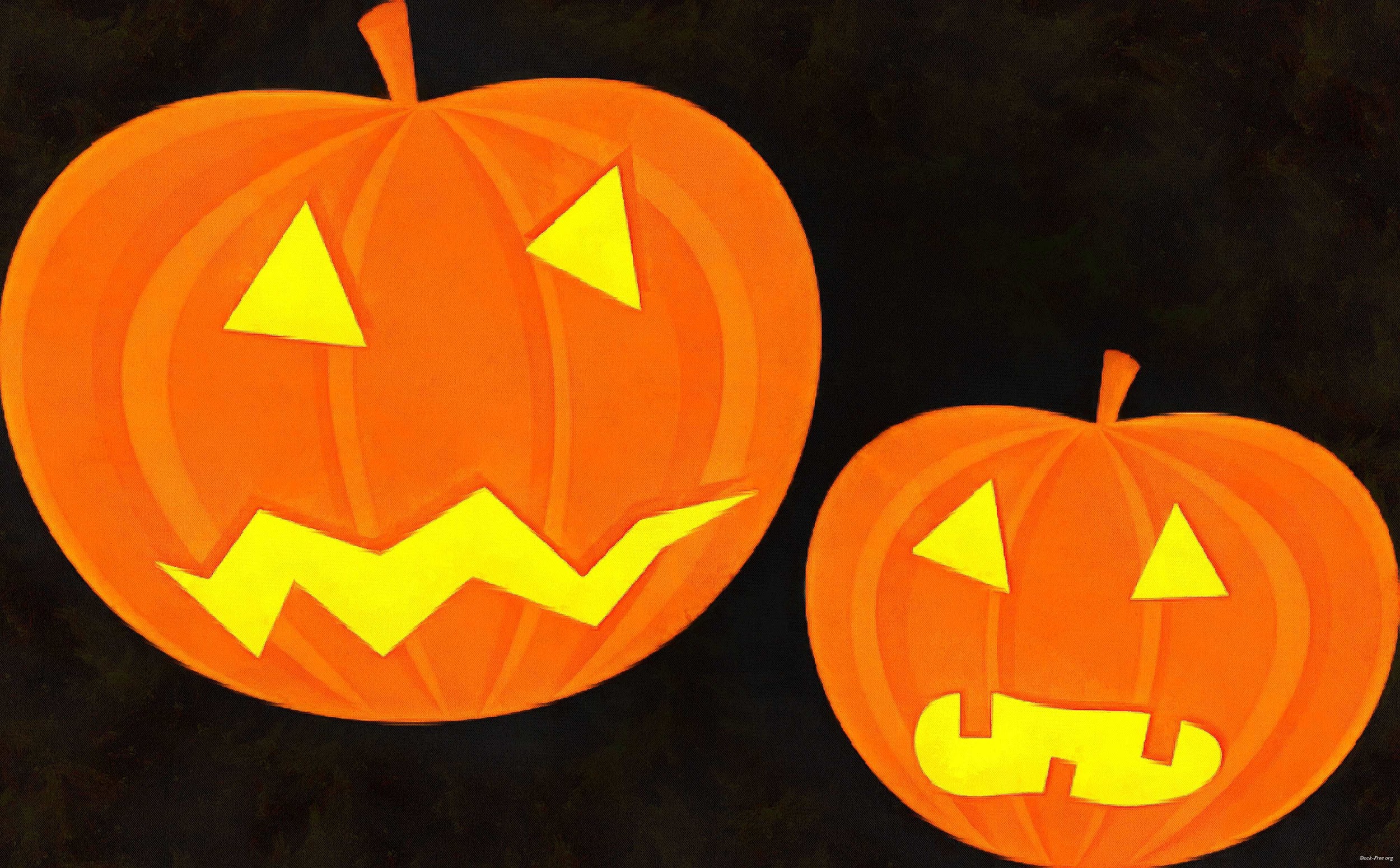 WHO: McVay FamiliesWHAT: Food Trucks (5:00-8:00)Activities (6:00-7:30)Spooky Parade (7:30-8:00)WHERE: McVay ElementaryWHEN: Monday, October 28 from 6:00-8:00 p.m.WHY: To enjoy a good time with family and friends! The children may dress up for Spooky Read Night.  They will get to show off their costumes during our parade at the end of the event.  All costumes need to be appropriate for the school function.  NO masks, swords, guns, or any other items that represent a weapon.  Thank you!  Reminder…All children need to be supervised by a parent or guardian.  McVay staff and PTA are NOT responsible for any children at the event.  Thank you for your support!Food TrucksDane´s DogsTotally BakedActivitiesStoriesFace PaintingPhoto BoothBook FairSensory RoomDancingSpooky ParadeEach child will receive a small treat bag filled with Smarties and DumDums. WARM DonationCanned fruit, potatoes, spinach, beets, and lima beansMayonnaiseFlourSugarTHANK YOU to our sponsor: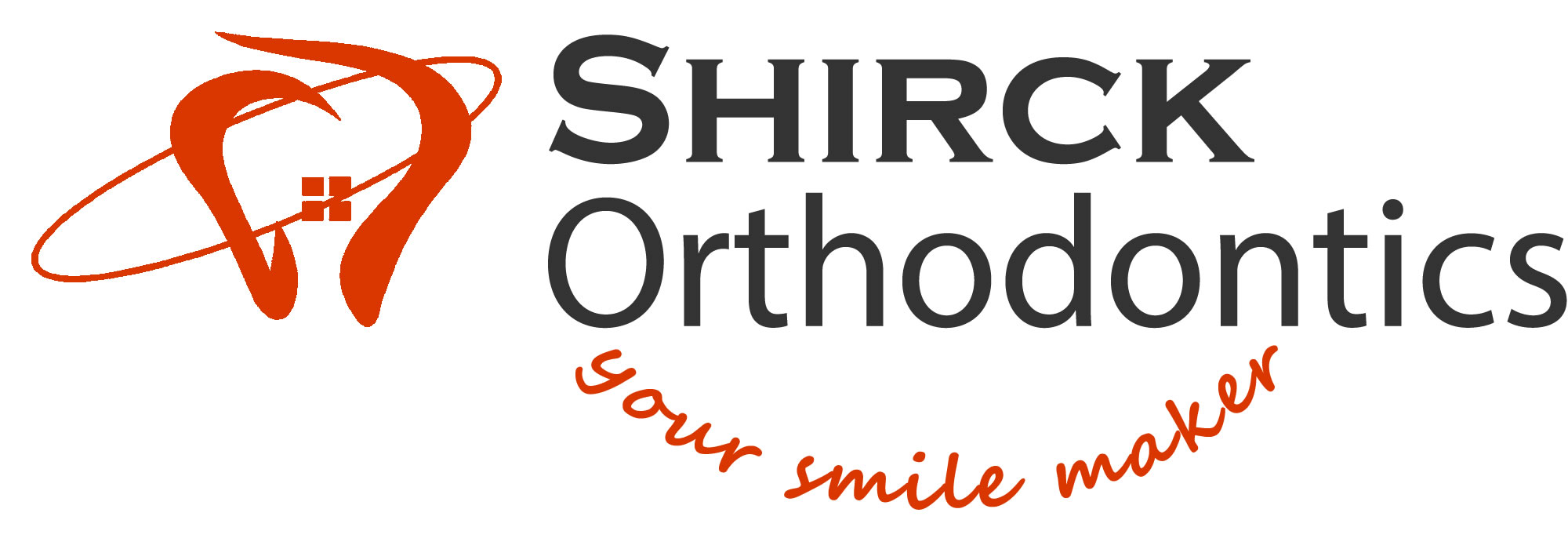 